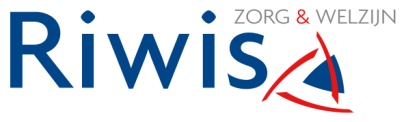 Functiebeschrijving RegieverpleegkundigeDoel van de functieDe regieverpleegkundige stelt (her)indicaties voor clienten en organiseert het zorgproces, coördineert de zorg in de wijk en verleent zelf zorg in complexe situaties. Ondersteunt de teamleider op inhoud en organisatie van de zorgverlening rondom de cliënt. Naast het daadwerkelijk verlenen van zorg is de regieverpleegkundige verantwoordelijk voor de coördinatie van zorg, begeleiden, adviseren en coachen van collega’s daar waar het gaat om het uitoefenen van het beroep en draagt bij aan de ontwikkeling van professionele zorgverlening.Plaats in de organisatieOntvangt hiërarchisch leiding van de teamleider en geeft zorginhoudelijke aanwijzingen aan medewerkers in de zorgverlening. ContactenIntern:  Heeft contacten met de teamleider, team Voorkant Zorg en collega’s in het kader van de voortgang van de werkzaamheden. Overige contacten met de manager, teamleiders, collega’s en medewerkers van Riwis, komen voort vanuit de werkzaamheden en variëren in frequentie. Extern: Onderhoudt contacten met partners/behandelaars in de wijk (huisartsen, collega-instellingen, gemeente etc.) over de zorg .ResultaatgebiedenFunctie-eisen KennisBeschikt over verpleegkundige vakkennis op kwalificatieniveau 5, evenals specifieke kennis van gespecialiseerde methoden en een of meer aandachtsgebieden binnen de gedifferentieerde zorgverlening. Is BIG geregistreerd. Beschikt over kennis van de sociale kaart. Kennis van de organisatie, procedures, protocollen en interne regelingen is vereist. De functie vereist het bijhouden van vakkennis door het volgen van ontwikkelingen, het bijhouden van vakliteratuur, bijscholing en themabijeenkomsten.ZelfstandigheidStelt indicaties als basis voor zorgleefplannen ten behoeve van een passend zorgproces. Coördineert naar eigen inzicht zorgtoewijzing, planning, indeling en aanpak van de zorgverlening en stelt prioriteiten. Beoordeelt zelfstandig (wijzigingen in) acute, gevarieerde, complexe en/of standaard overstijgende zorgsituaties, beoordeelt tevens de noodzaak tot herindicatie, draagt oplossingen en alternatieven aan. Daarbij zijn initiatief, beoordelingsvermogen, doortastendheid en het vermogen om snel te kunnen reageren en beslissen, evenals flexibiliteit en inventiviteit vereist. Werkt in de thuissituatie solistisch, kan zonodig terugvallen op de teamleider.Sociale vaardighedenIntensieve begeleidingssituaties met cliënten o.a. in het kader van psychosociale begeleiding of (terminale) zorg stellen eisen aan tact, kunnen luisteren, intermenselijke aandacht en invoelingsvermogen evenals het vermogen mensen te stimuleren, motiveren en corrigeren. Is in staat tot reflectie met betrekking tot het eigen handelen. Overleg met cliënten, in- en externe zorgverleners en externe instellingen/groeperingen inzake de zorgverlening stelt eisen aan overleg-, advies- en onderhandelingsvaardigheden, overtuigings- en overredingskracht evenals het kunnen omgaan met weerstanden en tegenstellingen. Risico’s, verantwoordelijkheden en invloedIs verantwoordelijk voor de indicaties en het opstellen en coördineren van zorgleefplannen evenals voor de continuïteit en kwaliteit van de zorgverlening. Fouten op het gebied van verpleegtechnische of medisch technisch handelen en het verkeerd inschatten van zorgsituaties kan leiden tot materiële en immateriële schade en het imago van Riwis schaden. Heeft invloed op de inhoud, uitvoering, continuïteit en kwaliteit van de zorgverlening en de uitvoering van het beleid binnen het team. UitdrukkingsvaardigheidMondelinge uitdrukkingsvaardigheid is noodzakelijk bij het doen van mededelingen, geven van toelichting (technisch, procedureel) en gespreksvoering. Schriftelijke uitdrukkingsvaardigheid is nodig voor het schrijven van het zorgleefplan, het bijhouden van het dossier van de cliënt, het opstellen van rapportages e.d. Vaardigheid is vereist in het communiceren met partners in de zorg, cliënten en hun naasten.BewegingsvaardigheidBewegingsvaardigheid is vereist voor het verrichten van gevarieerde en complexe medisch technische, verpleegtechnische en verzorgende handelingen. OplettendheidOplettendheid en opmerkzaamheid zijn vereist ten aanzien van het signaleren van bijzonderheden en/of veranderingen in de leefeenheid en/of de zorgsituatie van de cliënt en bij het verrichten van medisch technische en verpleegtechnische handelingen.Overige functie-eisenGeduld en doorzettingsvermogen zijn vereist bij het stimuleren en motiveren van cliënten tot zelfredzaamheid. Gevoel voor ordelijkheid, systematisch werken en hygiëne is vereist bij het opstellen, plannen, coördineren en uitvoeren van zorgplannen en het verrichten van medisch- technische en verpleegtechnische handelingen. Integriteit en betrouwbaarheid zijn van belang bij de omgang met cliënten en i.v.m. het beschikken over vertrouwelijke informatie over cliënten. De dagelijkse omgang met cliënten, relaties en mantelzorgers evenals externe hulpverleners stelt eisen aan voorkomen en gedrag. Het verrichten van medisch technische en verpleegtechnische handelingen en het observeren van cliënten stelt eisen aan gevoel voor het menselijk lichaam.InconveniëntenFysieke belasting is aan de orde in verband met veelvuldig staan, lopen, het werken in onnatuurlijke houdingen, het uitvoeren van transfers, etc. Psychische belasting wordt veroorzaakt door confrontatie met lijden van cliënten, piekbelasting evenals conflictsituaties en intimidatie door cliënten. Van bezwarende omstandigheden is sprake in verband met het in aanraking komen met onaangename materialen. Risico op persoonlijk letsel bestaat door besmettingsgevaar en werken in de woonomgeving van de cliënt. ResultaatgebiedResultaatindicatorenResultaatindicatorenTakenDiagnose en indicatiestelling, Verpleegkundige diagnose en (her)indicaties zijn opgesteld conform de geldende kwaliteitseisen.Clienten hebben een doelmatige, passende indicatieStelt een verpleegkundige diagnose. Geeft een indicatie af waarmee een client in zorg genomen kan worden.Op verschillende manieren verzamelen, analyseren en interpreteren van informatie die leidt tot een indicatie.Stelt een verpleegkundige diagnose. Geeft een indicatie af waarmee een client in zorg genomen kan worden.Op verschillende manieren verzamelen, analyseren en interpreteren van informatie die leidt tot een indicatie.Organiseren en verlenen van verpleegkundige zorg en psychosociale begeleiding Het verpleegkundig proces is geborgd, de benodigde inzet en deskundigheidsniveaus opgenomen in de clientplanning.Zorgleefplannen zijn opgesteld conform de geldende kwaliteitseisen.Initiatieven zijn genomen met (netwerk)partners teneinde de cliënt maximaal te ondersteunen om zo zelfstandig mogelijk te kunnen wonen.Stelt de  verpleegkundige diagnose en stelt in overleg met de cliënt een voorlopig zorgleefplan op. Zorgt ervoor dat er uitvoering aan wordt gegeven en bewaakt het realiseren van de integrale doelen.Stelt zonodig een herindicatie wanneer de situatie van de cliënt wijzigt, betrekt zo nodig andere disciplines. Voert zorginhoudelijk overleg met andere disciplines en behandelaars en neemt zo nodig het initiatief tot een multidisciplinair overleg.Signaleert samenwerkingsproblemen en probleemsituaties in relatie tot de cliënt of tot externen en lost deze op, eventueel na overleg met de teamleider. Stelt de  verpleegkundige diagnose en stelt in overleg met de cliënt een voorlopig zorgleefplan op. Zorgt ervoor dat er uitvoering aan wordt gegeven en bewaakt het realiseren van de integrale doelen.Stelt zonodig een herindicatie wanneer de situatie van de cliënt wijzigt, betrekt zo nodig andere disciplines. Voert zorginhoudelijk overleg met andere disciplines en behandelaars en neemt zo nodig het initiatief tot een multidisciplinair overleg.Signaleert samenwerkingsproblemen en probleemsituaties in relatie tot de cliënt of tot externen en lost deze op, eventueel na overleg met de teamleider. Afstemmen van processenDe verpleegkundige zorg en afstemming zijn uitgevoerd naar tevredenheid van de cliënt en zijn omgeving.Zorginhoudelijke processen zijn afgestemd met EVV-ers en andere collega’s en zijn bewaakt op wijzigingen en resultaten.Waar nodig is, naar tevredenheid van de cliënt, uitvoer gegeven aan zorg en verpleegkundige vragen.Heeft de zorg rondom de client afgestemd met de mantelzorgers. Beïnvloedt bij cliënten en relaties de beleving van en omgang met ziekte, gezondheid en rouwverwerking (d.m.v. gespreksvoering).Bevordert het herstel van de gezondheid van zorgvragers, door het scheppen van en bewaken van een veilige omgeving.Draagt er zorg voor dat de cliënt ten gevolge van apparatuur niet overmatig c.q. overbodig getraumatiseerd wordt of infecties of andere complicaties oploopt.Test, diagnosticeert en monitort de cliënt en de (thuis) situatie zodanig dat de cliënt niet alleen verpleegtechnisch geholpen wordt en snel veranderende situaties worden onderkend, maar dat ook aan algemeen menselijke behoeften als vocht en voeding wordt voldaan.Voert uit, en bewaakt medische regimes en interventies zodanig dat de negatieve gevolgen van een behandeling zoveel mogelijk worden beperkt en de positieve effecten zo groot mogelijk zijn.Geeft gevraagd en ongevraagd advies, instructie en voorlichting aan collega’s over te kiezen interventies, beroepshouding en hulpmiddelen.Heeft oog voor de (over)belasting van mantelzorgers. Adviseert aan collega’s in situaties waarin niet op standaard procedures kan worden teruggevallen.Beïnvloedt bij cliënten en relaties de beleving van en omgang met ziekte, gezondheid en rouwverwerking (d.m.v. gespreksvoering).Bevordert het herstel van de gezondheid van zorgvragers, door het scheppen van en bewaken van een veilige omgeving.Draagt er zorg voor dat de cliënt ten gevolge van apparatuur niet overmatig c.q. overbodig getraumatiseerd wordt of infecties of andere complicaties oploopt.Test, diagnosticeert en monitort de cliënt en de (thuis) situatie zodanig dat de cliënt niet alleen verpleegtechnisch geholpen wordt en snel veranderende situaties worden onderkend, maar dat ook aan algemeen menselijke behoeften als vocht en voeding wordt voldaan.Voert uit, en bewaakt medische regimes en interventies zodanig dat de negatieve gevolgen van een behandeling zoveel mogelijk worden beperkt en de positieve effecten zo groot mogelijk zijn.Geeft gevraagd en ongevraagd advies, instructie en voorlichting aan collega’s over te kiezen interventies, beroepshouding en hulpmiddelen.Heeft oog voor de (over)belasting van mantelzorgers. Adviseert aan collega’s in situaties waarin niet op standaard procedures kan worden teruggevallen.Teamsamenwerking en overige werkzaamhedenDe teamsamenwerking en onderlinge collegiale verhoudingen zijn geborgd.Er is een bijdrage geleverd aan team overstijgende en organisatorische werkzaamheden.Begeleidt collega’s, stagiaires en nieuwe medewerkers daar waar het gaat om de uitoefening van hun beroep en hun groei en ontwikkeling hierin heeft een voorbeeldfunctie en bevordert hiermee de transparantie van de zorg.Bewaakt mede de kwaliteit van de begeleiding en signaleert tijdig omissies aan de teamleider.Neemt initiatief tot zelfreflectie en tot het geven van feedback aan collega’s. Neemt actief deel aan teamoverleg, werk- en/of projectgroepen.Bewaakt mede de afspraken uit het team-activiteitenplan en levert een bijdrage aan de uitvoer ervan.Begeleidt stagiaires volgens de richtlijnen van de opleiding en het stagebeleid van Riwis.Verricht voorkomende administratieve werkzaamheden die teamoverstijgend zijn of voortvloeien uit de werkzaamheden.Begeleidt collega’s, stagiaires en nieuwe medewerkers daar waar het gaat om de uitoefening van hun beroep en hun groei en ontwikkeling hierin heeft een voorbeeldfunctie en bevordert hiermee de transparantie van de zorg.Bewaakt mede de kwaliteit van de begeleiding en signaleert tijdig omissies aan de teamleider.Neemt initiatief tot zelfreflectie en tot het geven van feedback aan collega’s. Neemt actief deel aan teamoverleg, werk- en/of projectgroepen.Bewaakt mede de afspraken uit het team-activiteitenplan en levert een bijdrage aan de uitvoer ervan.Begeleidt stagiaires volgens de richtlijnen van de opleiding en het stagebeleid van Riwis.Verricht voorkomende administratieve werkzaamheden die teamoverstijgend zijn of voortvloeien uit de werkzaamheden.